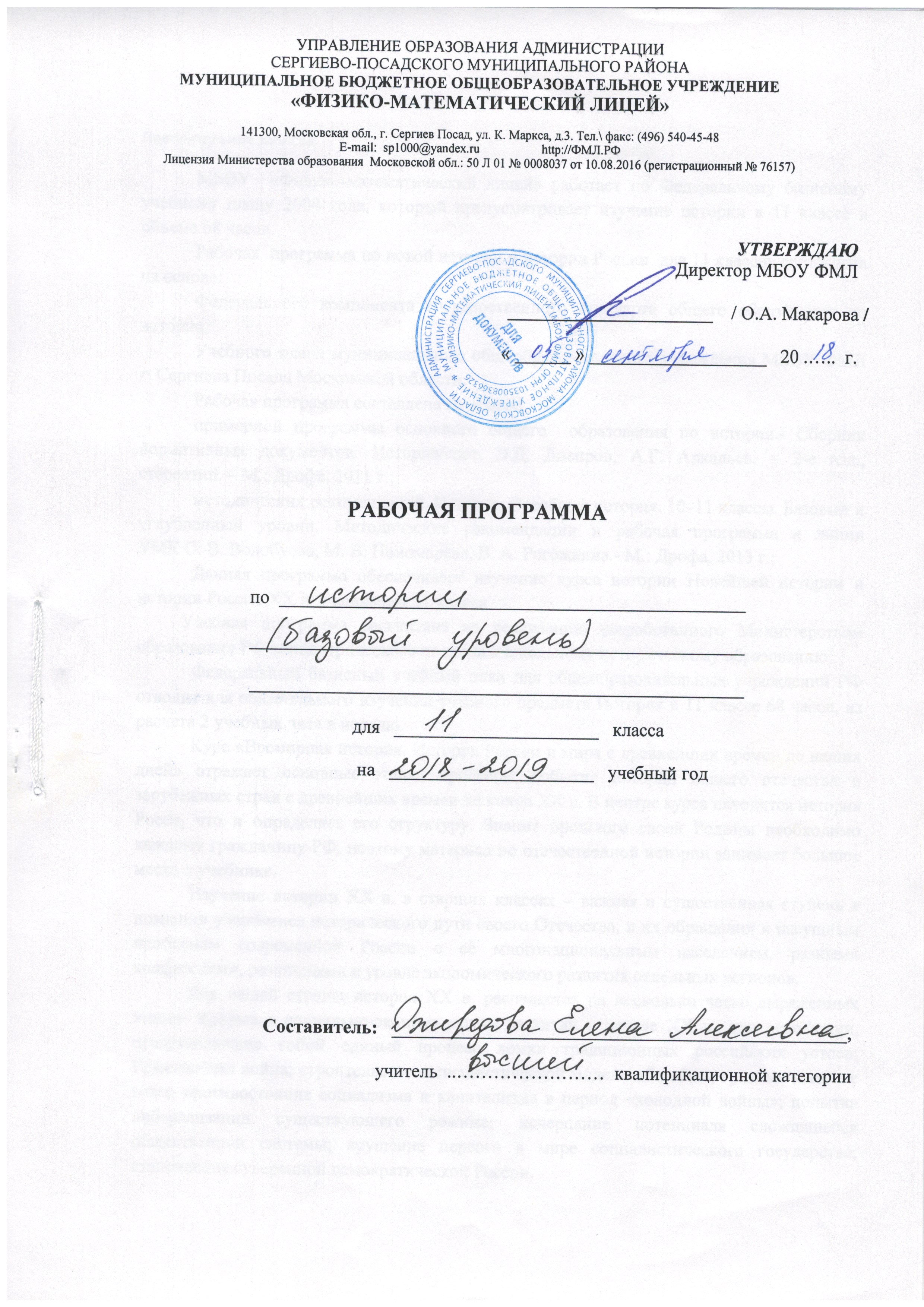 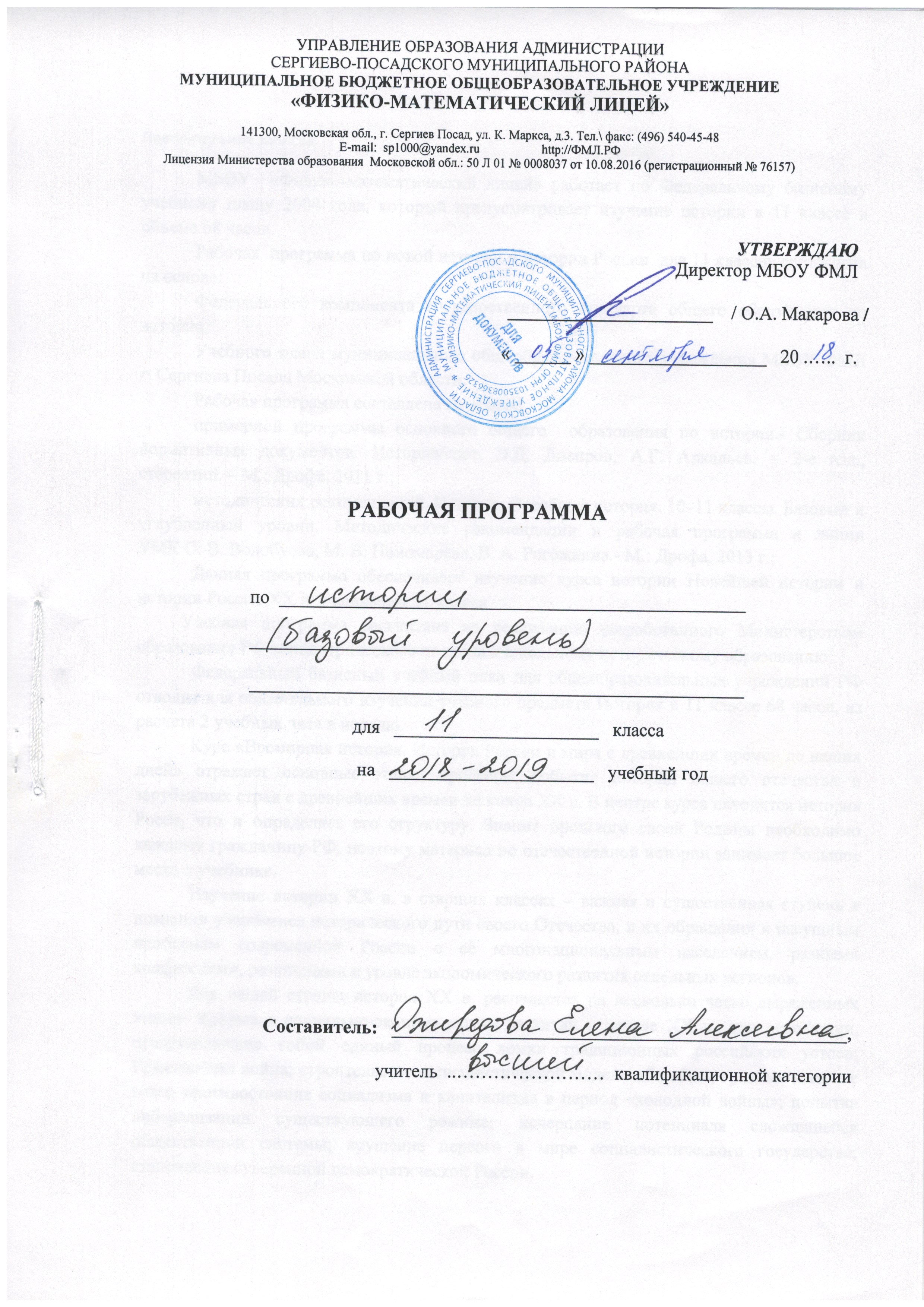 Пояснительная записка.    Рабочая программа составлена в соответствии с учебным планом МБОУ ФМЛ и на основе:Федерального компонента государственного стандарта общего образования по истории; Рабочая программа составлена на основе примерной программы основного общего  образования по истории.- Сборник нормативных документов. История/сост. Э.Д. Днепров, А.Г. Аркадьев. – 2-е изд., стереотип. – М.: Дрофа, 2011 г.;методических рекомендаций. История. Всеобщая история. 10–11 классы. Базовый и углубленный уровни. Методические рекомендации и рабочая программа к линии УМК О. В. Волобуева, М. В. Пономарева, В. А. Рогожкина.- М.: Дрофа, .;Данная программа обеспечивает изучение курса истории Новейшей истории и истории России XX в. учащимися 11 класса.Учебная программа рассчитана на реализацию разработанного Министерством образования РФ концентрического подхода к школьному историческому образованию. Федеральный базисный учебный план для общеобразовательных учреждений РФ отводит для обязательного изучения учебного предмета История в 11 классе 68 часов, из расчета 2 учебных часа в неделю. СодержаниеРаздел I. Индустриальная цивилизация в начале XX в.Раздел II. Россия в начале ХХ в.Раздел III. Революция и Гражданская война в России. Раздел IV. Мир в период между мировыми войнами.Раздел V. СССР на пути  социалистического строительства Раздел VI. Вторая мировая война. Раздел VII. Мир во второй половине XX – начале XXI в.в. Раздел VIII. Советская сверхдержава – от сталинизма к реформам.Раздел IX. CCCР: от сверхдержавы к распаду.Раздел X: На пути к демократической России. Требования к уровню подготовки обучающихсяВ результате изучения истории ученик долженЗнать/понимать:основные факты, процессы и явления, характеризующие целостность и системность отечественной и всемирной истории;периодизацию всемирной и отечественной истории;современные версии и трактовки важнейших проблем от и всемирной истории;историческую обусловленность современных общественных процессов;особенности исторического пути России, ее роль в мировом сообществе;Уметь:проводить поиск исторической информации в источниках разного типа;критически анализировать источник исторической информации (характеризовать авторство источника, время, обстоятельства и цели его создания); анализировать историческую информацию, представленную в разных знаковых системах (текст, карта, таблица, схема, аудио-визуальный ряд);различать в исторической информации факты и мнения, исторические описания и исторические объяснения;устанавливать причинно-следственные связи между явлениями, пространственные и временные рамки изучаемых исторических процессов и явлений;участвовать в дискуссиях по историческим проблемам, формулировать собственную позицию по обсуждаемым вопросам, используя для аргументации исторические сведения;представлять результаты изучения исторического материала в формах конспекта, реферата, рецензии;Использовать приобретенные умения и знания в практической деятельности и повседневной жизни:определение собственной позиции к явлениям современной жизни исходя из их исторической обусловленности;использования навыков исторического анализа при критическом восприятии получаемой извне социальной информации;соотнесение своих действий и поступков окружающих с исторически возникшими формами социального поведения;осознание себя как представителя исторически сложившегося гражданского, этнокультурного, конфессионального сообщества гражданина России.Календарно-тематическое планирование истории в 11 классе.Рабочая программа ориентирована на работу с учебниками «История России» А. Ф. Киселев; изд «Дрофа» 2014, «Всеобщая история» О. В. Волобуев; изд. «Дрофа»  2017 г.№ п/пТема урокаДата по плану 11 «а»Дата по факту 11 «а»Дата по плану 11 «б»Дата по плану 11 «б»1Вводный урок. Мир в начале XX в.2Социально-экономическое развитие России в начале XX века 3Общественно-политическая жизнь России в начале XX века4Международные отношения в начале XX в.5Первая мировая война6Внешняя политика. Россия в Первой мировой войне. 7Духовная жизнь общества. Обобщение темы. 8Урок повторения и обобщения знаний «Россия в начале XXвека». 9Послевоенное урегулирование и революционное движение.10Крушение монархии. В горниле революции (февраль-октябрь 1917 г.). 11Становление большевистской диктатуры. 12Гражданская война и военная интервенция. 13Страны Запада в 1920- е г. :от процветания к кризису.14Модернизация в странах Востока.15Обобщение темы «От Российской империи и Советской России». 16Образование СССР и международное положение советской страны. 17Новая экономическая политика 18Мировой экономический кризис.19Сталинская революция «сверху» в деревне. 20Сталинский политический режим. 21Советская идеология и культура. 22Урок повторения и обобщения знаний «СССР на пути социалистического строительства». 23Тоталитарные режимы и рост международной напряженности в Европе в 1930- е гг.24СССР в предвоенном мире 25Начало второй мировой войны.26Начало Великой Отечественной войны. Военные действия на других театрах мировой войны27Начальный этап войны. 28Коренной перелом 29Победы Советской Армии в 1944-1945 гг. 30Союзнические отношения и советская дипломатия 31Экономика, тыл и культура в годы войны. 32Объединенные нации на путик победе над Германией и Японией.33Обобщение. Источники Победы. 34Завершающий этап Второй мировой войны.35Рождение сверхдержавы и «холодная война36Сталинизм и послевоенное общество 37Реформы и реформаторы 38Внешняя политика Советского Союза в годы реформ 39Идеология, образование, наука и культура в послевоенные годы. 40Урок повторения и общения по теме : «Советский Союз в первые послевоенные десятилетия. 1945-1964 гг.». 41Время консерваторов 42Внешнеполитический курс СССР 43Социально- экономическое развитие стран Запада во второй половине XX в.44Общественно- политическое развитие Запада в 1945- середине 1980- х гг.45Социалистические страны и особенности их развития после Второй мировой войны.46Страны Азии, Африки и Латинской Америки во второй половине XX в.47Послевоенное устройство мира. Международные отношения в 1945- начале 1970- х гг.48Международные отношения в 1970- 1980- х гг. окончание «холодной войны»49Начало перестройки 50Реформы М.С. Горбачева. 51Распад СССР. 52Повторение по разделу СССР в годы «коллективного руководства 53Трудный путь демократии. 54Экономические реформы и их социальные последствия. 55Внешнеполитический курс России. 56Новый курс президента В.В. Путина 57Современная Россия. 58Современная Россия. 59Обобщение темы «СССР: от «сверхдержавы» к распаду». 60Обобщение темы «СССР: от «сверхдержавы» к распаду». 61Мир на рубеже XX- XXI вв.62Развитие научной мысли.63Научно- технический прогресс.64Социокультурное развитие: изменения в повседневной жизни людей.65Социокультурное развитие: изменения в повседневной жизни людей.66Основные тенденции развития мировой художественной культуры.67Основные тенденции развития мировой художественной культуры.68-70Итоговое повторение курса.СОГЛАСОВАНОна заседании МО( МО)  учителей_________________ циклаПротокол №____________  от _______________2018 г.Руководитель МО ___________Пахомова С.В.СОГЛАСОВАНОЗам. директора по УВР_______   Мрачковская Т. Г.« ____ » 	            2018 г.